IRISH DIANE AGUINALDO FAUSTINOCAREER OBJECTIVETo obtain a position of responsibility that utilizes my operation management, program development, and keen to work in an environment where I can contribute my knowledge in the optimum profitability of the organization.PERSONAL PROFILEMotivated, driven and focused on achieving in a fast paced environment.Have a competitive attitude and can thrive under pressure.Well organized, eager to learn and pro- active.Excellent communication and presentation skillsAble to work alone without supervision and as part of   successful of the team. Having the necessary drive and enthusiasm required for a tough competitive industryHaving a creative, analytical, practical and thorough approach to resolving issues.An efficient, organized and approachable person who is always willing to help work colleagues.Possessing fast and effective secretarial skills, and having a strong administrative background with knowledge of the latest office management techniques and experience of using specialist software packages.EMPLOYMENT EXPERIENCEAdministrative Executive					Class Worldwide General Trading								May 2015 to July 2016								Dubai UAEReceive and assisting visitors / guestManaging telephone calls such routing phone calls to appropriate parties, sending faxes and emails and opening distributing mail within an office.Provides payroll information by collecting time and attendance records.Maintains employee information and Documents such as Passport, Visa copy, ID’s copy.Filling the leave forms and keeping a track of the leave taken.Screening the candidates by conducting telephonic or personal interviews. Encouraging the employees to provide reference for better prospects.Maintaining and updating the database of the employees.In charge in applying for JAFZA Pass.Secretary to the Group Parts Manager 			Al Habtoor Motors LLC	March 2013- 2015Dubai UAESecretary to the Group Retail Operation Manager 	EMKE Head Office (LULU Group)	November 2011- February 2013								Abu Dhabi UAEReceive and assisting visitors/ guestManaging telephone calls such routing phone calls to appropriate parties, sending faxes and emails and opening distributing mail within an office.Creating spreadsheet, draft, edit correspondence and reports, prepare presentations and using desktop publishing software.In charged in keeping and getting the schedules for the Retail Operation Manager’sPersonally arranging of their Business travel including booking flights, hotel rooms and securing rental vehicles.Preparing the quotations for all equipment that is ordering from the supplier, correspondence & transmittal records.Keeping all documents by its catalogue and numbersMonitoring, amending, rectifying of employee’s attendance and approving overtime with the authorization of the superior.Managing the Incoming and Outgoing documents.Ordering and maintaining stationery and equipment supplies.Performs other work as required by the Manager’sCashier 							Emirates General Market									February 2008- November 2011								Abu Dhabi UAEService Crew/ Cashier 					French Baker											October 2006- April 2007								SM Bacoor, PhilippinesWelcome customer into the stores; initiate the sales process, offer them qualified advise on the available products, recommend/demonstrate appropriate products; and promote cross selling with a view to meet’s customer needs.Communicate to the customers the information on special offers.Merchandise goods prominently on the shop shelves and display units, replenishing stock as often as required.Update product knowledge, follow latest trends to provide confident relevant advice to customers and gather market intelligence to learn about competition / stay ahead of it.Remit cash and make cash report everyday for the accounts department.Controlling the budget of Petty Cash.Maintain personal grooming as per the brand standards to represent a positive image.Comply with all the company policies and procedure.KEY SKILLSReporting 		DocumentationManagementCoordinationWork EthicPlanning and PreparationSelf DisciplineCustomer RelationTelephone EtiquetteAnalyticEDUCATIONAL BACKGROUNDTertiary Level			PATTS College of Aeronautics				Sucat ParaÑaque City				Bachelor of Science in Tourism				2004-2006Secondary Level		Bacoor National High School										Molino Bacoor, Cavite				2000-2004Primary Level		Bayanan Elementary School				Bayanan Bacoor, Cavite				1994-2000PERSONAL INFORMATIONDate of Birth	:	13 November 1987Sex		:	FemaleStatus		:	SingleReligion	:	CatholicCitizenship	:	FilipinoHeight		:	5 ft. 7 inJob Seeker First Name / CV No: 1838598Click to send CV No & get contact details of candidate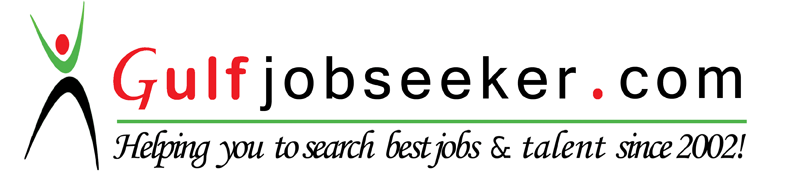 